Colegio Santa María de Maipú                                                             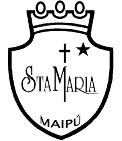 Departamento de Lenguaje. GUIA AUTOAPRENDIZAJE 1 LENGUA Y LITERATURA III eros MEDIOSNombre: ____________________________________ III º Medio _____ Fecha: 16 – Marzo -2020Antes de la lectura.Veremos que piensas sobre la literatura…Crees que nos entrega conocimientos sobre el ser humano, es posible conocer distintas experiencias a través de ella.Observa el siguiente video. Él es un equilibrista del grupo Houle Douce, son un grupo francés que hacen conciertos en las alturas.https://www.youtube.com/watch?v=6zabUhTBUd0Reflexiona Como seres humanos….Somos acaso completamente libres Sabemos cuales son nuestros ideales o los vamos eleigiendo a lo largo de la vida.Vamos siendo cada vez más libres a medida que pasa el tiempo.Cuál es la relación del video que viste con el concepto de libertad.Lee comprensivamente el siguiente poema Para complementar …En este poema podemos encontrar un tópico literario llamado Peregrinatio viate EL VIAJE DE LA VIDA, ya que se ve claramente  que el hablante vive su vida como un camino, un viaje a recorrer donde va afrontando los distintos peligros que surgen.Los tópicos literarios son temas recurrentes de la literatura y que forman parte de la tradición literaria. Se van repitiendo en distintas obras y tratan temas relacionados como el amor, la vida, la naturaleza, el tiempo, entre otros. Suelen tener nombres en latín.Qué ideas o reflexiones te sugiere el poema.Qué simboliza el verso para el hablante del poema.De qué manera el video que viste se representa en este poema.Imaginate como un equilibrista que transita el camino de la vida, qué piensas que guían a tus pies, a tu mente.Contenido a estudiar. Tópicos Literarios.
AMOR POST MORTEM (Amor más allá de la muerte):Carácter eterno del amor, sentimiento que perdura después de la muerte física.AMOR BONUS (Amor bueno):Carácter positivo del amor espiritual.AMOR FERUS (Amor salvaje):Carácter negativo del amor físico, de la pasión sexual.AMOR MIXTUS (Amor mixto):Carácter complejo del amor físico y espiritual, cuando se dan conjuntamente.BEATUS ILLE (Dichoso aquel):Elogio de la vida campesina, rural, frente al ajetreo urbano y cortesano.CARPE DIEM (Goza de este día):Invitación al goce de los años de juventud (= día) y al aprovechamiento del momento, antes de que el inevitable paso del tiempo nos conduzca a la vejez y a la muerte.Vid. Collige, virgo rosas y Fugit irreparabile tempusCOLLIGE, VIRGO, ROSAS (Coge, virgen, las rosas ...):Carácter irrecuperable de la juventud y la belleza: invitación a gozar del amor (simbolizado en la rosa) antes de que el tiempo robe nuestros mejores años.Vid. Carpe DiemCONTEMPTUS MUNDI (Desprecio del mundo):Menosprecio del mundo y de la vida terrena que no son otra cosa que un valle de lágrimas y de dolor.DESCRIPTIO PUELLAE (Descripción de la joven):Descripción física enumerativa-gradativa de una joven siguiendo un orden descendente: cabeza, cuello, manos...DUM VIVIMUS, VIVAMUS (Mientras vivimos, vivamos):Concepción de la vida humana como algo pasajero e irrenunciable con la consiguiente invitación a su goce y disfrute.FUGIT IRREPARABILE TEMPUS (El tiempo pasa irremediablemente):Carácter irrecuperable del tiempo vivido: evocación de la condición fugaz de la vida humana.FUROR AMORIS (El amor apasionado):Concepción del amor como una enfermedad que niega todo poder a la razón.HOMO VIATOR (El hombre viajero):Carácter itinerante del vivir humano, considerada la existencia como "camino", viaje o peregrinación.Vid. Peregrinatio vitaeIGNIS AMORIS (El fuego del amor):Concepción del amor como fuego interior. concepción del amor como una locura, como una enfermedad mental que niega todo poder a la razón.LOCUS AMOENUS (Lugar agradable):Carácter mítico del paisaje ideal, descrito bucólicamente a través de sus diversos componentes (prado, arroyo, árbol...) y relacionado, casi siempre, con el sentimiento amoroso.MEMENTO MORI (Recuerda que has de morir):Carácter cierto de la muerte como fin de la vida: advertencia aleccionadora.MILITIA EST VITA HOMINIS SUPER TERRA (La vida de los hombres sobre la tierra es lucha):Carácter bélico de la vida humana, entendida como campo de batalla en el que se desarrolla una continua lucha frente a todo: los hombres, la sociedad, el destino...MILITIA SPECIES AMOR EST (El amor es un tipo de lucha):Carácter bélico del sentimiento amoroso, visto como contienda o enfrentamiento entre dos adversarios: los enamorados.OMNIA MORS AEQUAT (La muerte iguala a todos):Carácter igualitario de la muerte que, en su poder, no discrimina a sus víctimas ni respeta jerarquías.OCULOS SICARII (Ojos homicidas):Carácter simbólicamente asesino de la mirada.PEREGRINATIO VITAE (El viaje de la vida):Carácter pasajero de la vida humana, entendida como "camino" que el hombre debe recorrer.Vid. Homo viatorQUOMODO FABULA, SIC VITA (Así como el teatro es la vida):Carácter representativo de la vida humana: dramatización única e irrepetible de nuestra existencia.Vid. Vita-theatrumQUOTIDIE MORIMUR (Morimos casa día):Carácter determinante del tiempo en la vida humana, considerada como "camino" que debe recorrerse hacia su meta: la muerte.Según ello, cada momento de nuestra existencia es un paso hacia la muerte.RECUSATIO (Rechazo):Rechazo de valores y actitudes ajenas.RELIGIO AMORIS (Culto al amor):Carácter alienante del sentimiento amoroso, presentado como una enfermedad o servidumbre de la que el hombre debe liberarse.RUIT HORA (El tiempo corre):Carácter efímero del tiempo y, por extensión, de la vida, que nos precipita hacia la muerte irremediablemente.SIC TRANSIIT GLORIA MUNDI (Así pasa la gloria mundana):Carácter pasajero de la fortuna o reputación humana, condenada a verse arrastrada por la muerte.SOMNIUM, IMAGO MORTIS (El sueño, imagen de la muerte):Carácter de muerte aparente que ofrece el cuerpo humano en actitud de reposo, cuando el hombre duerme.THEATRUM MUNDI (El teatro del mundo):Carácter representativo del mundo y de la vida, entendidos como escenarios dramáticos en que diversos actores -los hombres- representan los papeles de una obra ya escrita.Vid. Vita-theatrumUBI SUNT (¿Dónde están?):Carácter desconocido del más allá, de la otra orilla de la muerte, materializado en interrogaciones retóricas acerca del destino o paradero de grandes hombres que han muerto.VANITAS VANITATIS (Vanidad de vanidades):Carácter engañoso de las apariencias, que exige el rechazo o renuncia de toda ambición humana, por considerarla vana.VARIUM ET MUTABILE SEMPER FEMINA (Variable y mudable, siempre es la mujer):Carácter inestable de la mujer, presentada desde una perspectiva misógina como ser cambiante e indeciso.VENATUS AMORIS (Caza de amor):La relación amorosa es presentada como cacería del ser amado.VITA-MILITIA (La vida como lucha):Carácter bélico de la existencia humana, entendida como lucha constante frente a las adversidades y asechanzas externas.VITA-FLUMEN (La vida como río):Carácter fluyente de la existencia humana, equiparada a un río que avanza, sin detenerse, hasta fundirse en el mar, su muerte.VITA-SOMNIUM (La vida como sueño):Carácter onírico de la vida humana, entendida como un sueño irreal, una ficción extraña y pasajera.VITA-THEATRUM (La vida como teatro):Carácter representativo de la existencia humana, presentada como dramatización única e irrepetible del propio papel vital.Vid. Theatrum mundi y Quomodo fabula, sic vitaObjetivo. Analizar distintos tipos de textos y dar cuenta cómo la literatura es capaz de mostrar distintas experiencias humanas y acercarnos a ellas desde otras perspectivas. Reflexionar en torno a la libertad y cuán libres nos sentimos.Sí, ya que la Literatura nos permite ahondar en las vivencias humanas, tanto individuales como sociales. De esta forma, el arte literario no solo nos entretiene, sino que funciona como un espejo de sí mismo, haciendo de la representación del ser, sus conflictos, dilemas, pasiones u otros referentes una fuente rica de reflexión humana.También podemos “viajar” con ella, conocer a través de las “letras” distintas realidades sociales y culturales, épocas o modos de pensamiento. Por ejemplo, cuando leemos Odisea de Homero nos acercamos a la antigua cultura griega, sus dioses y forma de entender la vida de los hombres y mujeres de ese tiempo.La respuesta a este dilema filosófico de los/as seres humanos/as nunca es definitiva ni universal. La libertad se concibe de distintas formas, una de ellas la entiende como una sensación temporal (en ciertos momentos me siento libre) y propia de la conciencia y voluntad de hombres y mujeres (quiero ser libre), la cual incluye la idea de pensar en los otros (no puedo ser libre si los otros/as no lo son).La respuesta es personal, algunos podrán argumentar a favor de los ideales innatos (como sensación que se presenta en la vida), mientras otros/as lo pueden concebir como resultados de la educación y socialización a la cual están expuestos desde el momento de nacer. Los ideales son históricos y temporales, es decir, se inscriben en un marco contextual determinado y obedecen a las necesidades del individuo y la sociedad de dicho marco.La respuesta es personal, algunos podrán argumentar a favor de sentirse más libres; otros/as incluso de sentirse más “esclavos”. En ambos casos se deben tener en cuenta las condicionantes históricas, las cuales deben servir como respaldo a las ideas sostenidas, la educación, las mejoras sociales (acceso a la salud, vivienda, vestimentas entre otros) podrían generar la idea de sentirnos más libres o autónomos que en el pasado, mientras que las necesidad sociales, la desigualdad o la injusticia podrían ser signo de poco avance en el tema.El vídeo se puede relacionar con la libertad desde distintos ángulos, tal como son: la osadía, el riesgo, la aventura, las ganas de hacer lo que uno quiera, entre otros. En sí nos muestra a la libertad como una cuestión colectiva, es decir, que se concibe y percibe junto a otros/as. También está la idea de ser feliz con lo que se hace, disfrutar la vida y asumir los riesgos.En mi verso soy librede Dulce María LoynazEn mi verso soy libre: él es mi mar.
Mi mar ancho y desnudo de horizontes...

En mis versos yo ando sobre el mar,
camino sobre olas desdobladas
de otras olas y de otras olas... Ando
en mi verso; respiro, vivo, crezco
en mi verso, y en él tienen mis pies
camino y mi camino rumbo y mis
manos qué sujetar y mi esperanza
qué esperar y mi vida su sentido.

Yo soy libre en mi verso y él es libre
como yo. Nos amamos. Nos tenemos.

Fuera de él soy pequeña y me arrodillo
ante la obra de mis manos, la
tierna arcilla amasada entre mis dedos...
Dentro de él, me levanto y soy yo misma.Cada ser humano/a tiene alguna labor que le permite experimentar la autonomía y la libertad. En este caso “el verso” se constituye en un espacio-actividad dentro de la vida del hablante lírico, que da cuenta de cómo se percibe el ser libre.El verso podría representar múltiples cosas, sentimientos o acciones humanas. Por ejemplo cuando dice “En mi verso soy libre: él es mi mar”, el verso puede representar el pensamiento o la mente del hablante lírico, idea que se refuerza en los versos “en mi verso; respiro, vivo, crezco” o “Yo soy libre en mi verso y él es libre como yo”.En la voluntad de ser y hacer, asumiendo la individualidad y el mundo interior como un soporte para el desarrollo de la vida externa. No solo consiste en “hacer lo que yo quiero”, sino que asumir desafíos que pongan a prueba nuestras capacidades y compromiso con la libertad.En esta difícil reflexión, algunos tópicos que podrían servir son: los propósitos de vida, los anhelos y deseos de vivir intensamente, los desafíos que nos vamos colocando en el transcurso de la vida o las ansias de vivir nuevas experiencias, lo bello de compartir con amigos o llevar al máximo nuestras capacidades.